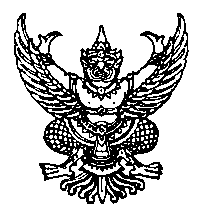 ประกาศมหาวิทยาลัยธรรมศาสตร์เรื่อง อำนาจหน้าที่และการแบ่งหน่วยงานภายในสำนักงานเลขานุการ
คณะสหเวชศาสตร์ พ.ศ. ๒๕๕๙-----------------------------โดยที่เป็นการสมควรกำหนดอำนาจหน้าที่และการแบ่งหน่วยงานภายในสำนักงานเลขานุการคณะสหเวชศาสตร์อาศัยอำนาจตามความในมาตรา ๓๙ แห่งพระราชบัญญัติมหาวิทยาลัยธรรมศาสตร์ พ.ศ. ๒๕๕๘ ประกอบข้อ ๑๔ ของข้อบังคับมหาวิทยาลัยธรรมศาสตร์ว่าด้วยการจัดตั้งและการแบ่งส่วนงานของมหาวิทยาลัยธรรมศาสตร์ พ.ศ. ๒๕๕๙ อธิการบดีโดยความเห็นชอบของสภามหาวิทยาลัยธรรมศาสตร์ในคราว
การประชุมครั้งที่ ๙/๒๕๕๙ เมื่อวันที่ ๑๙ กันยายน ๒๕๕๙ จึงออกประกาศดังต่อไปนี้ข้อ ๑. ประกาศนี้เรียกว่า “ประกาศมหาวิทยาลัยธรรมศาสตร์ เรื่อง อำนาจหน้าที่และการแบ่งหน่วยงานภายในสำนักงานเลขานุการคณะสหเวชศาสตร์ พ.ศ. ๒๕๕๙”ข้อ ๒. สำนักงานเลขานุการคณะสหเวชศาสตร์ แบ่งหน่วยงานเป็น ๔ งาน ดังนี้(๑) งานบริหารและธุรการ(๒) งานคลังและพัสดุ(๓) งานวิชาการและวิจัย(๔) งานนโยบายและมาตรฐานการศึกษาข้อ ๓. งานบริหารและธุรการ มีอำนาจหน้าที่ดำเนินการด้านสารบรรณ ด้านการเจ้าหน้าที่ 
ด้านการประชุม ด้านอาคารสถานที่และยานพาหนะ ด้านผลิตเอกสาร ด้านเลขานุการผู้บริหาร 
และด้านโสตทัศนูปกรณ์และประชาสัมพันธ์ โดยรับผิดชอบงานรับส่งหนังสือ งานระเบียบสารบรรณ ดำเนินการสรรหาและพัฒนาบุคลากร จัดทำทะเบียนประวัติบุคลากร ดูแลสวัสดิการต่าง ๆ การจัดประชุม บริหารจัดการ
การใช้อาคารและยานพาหนะ ให้บริการจัดทำสำเนาเอกสารต่าง ๆ ของคณะ ดำเนินงานเกี่ยวกับเอกสารเพื่อเสนอลงนามและการนัดหมายของผู้บริหาร ให้บริการโสตทัศนูปกรณ์และผลิตสื่อสำหรับการเรียนการสอนและกิจกรรมวิชาการเผยแพร่ข่าวสารและประชาสัมพันธ์กิจกรรมของคณะ และปฏิบัติหน้าที่อื่นตามที่ได้รับมอบหมายข้อ ๔. งานคลังและพัสดุ มีอำนาจหน้าที่ดำเนินการด้านการเงินและบัญชี ด้านงบประมาณ
และรายได้ ด้านจัดหาพัสดุและครุภัณฑ์ และด้านคลังพัสดุและทะเบียน โดยรับผิดชอบจัดทำงบการเงิน ดำเนินการรับจ่ายเงิน การขอเบิกจ่ายงบประมาณโครงการบริการสังคม จัดทำรายงานเงินคงเหลือประจำวันและการเก็บรักษาเงินของหน่วยงาน จัดทำฎีกาเบิกจ่ายเงินงบประมาณแผ่นดินทุกหมวด ตรวจสอบใบสำคัญการขอเบิกจ่ายเงินงบประมาณทุกประเภท ดำเนินการจัดซื้อจัดจ้าง การจัดทำทะเบียน การเบิกจ่าย และซ่อมแซมวัสดุครุภัณฑ์ 
และปฏิบัติหน้าที่อื่นตามที่ได้รับมอบหมายข้อ ๕. งานวิชาการและวิจัย มีอำนาจหน้าที่ดำเนินการด้านการศึกษาระดับปริญญาตรี
และระดับบัณฑิตศึกษา ด้านกิจการนักศึกษา ด้านส่งเสริมและพัฒนาวิชาการ ด้านสนับสนุนงานวิจัย 
และด้านวิเทศสัมพันธ์ โดยรับผิดชอบดูแลการจัดการเรียนการสอน การสอบคัดเลือก การจัดทำแผนการศึกษา คู่มือการศึกษา ทั้งในระดับปริญญาตรีและบัณฑิตศึกษา อำนวยความสะดวกและติดตามการดำเนินงานกิจกรรมนักศึกษา การพัฒนานักศึกษาและกิจกรรมเสริมหลักสูตรทั้งภายในและภายนอกคณะ ประสานงานเรื่องทุนการศึกษา ประสานงานการปรับปรุง พัฒนา และประเมินผลหลักสูตร ประสานงานการขอทุนวิจัย จัดทำฐานข้อมูลโครงการบริการวิชาการ ตำรา และการวิจัย ดำเนินการติดต่อประสานงานเพื่อการเจรจา การทำสัญญาความร่วมมือ การแลกเปลี่ยนด้านวิชาการกับสถาบันและองค์กรในต่างประเทศ และปฏิบัติหน้าที่อื่นตามที่ได้รับมอบหมายข้อ ๖. งานนโยบายและมาตรฐานการศึกษา มีอำนาจหน้าที่ดำเนินการด้านประกันคุณภาพการศึกษา ด้านส่งเสริมและพัฒนามาตรฐานการศึกษา และด้านนโยบายและแผน โดยรับผิดชอบเป็นฝ่ายเลขานุการการประกันคุณภาพการศึกษาของคณะ ดำเนินงานพัฒนาระบบและกลไกการประกันคุณภาพการศึกษา จัดทำรายงานประเมินตนเองระดับคณะและภาควิชา ดำเนินการจัดทำแผนยุทธศาสตร์ แผนกลยุทธ์ และแผนปฏิบัติงานประจำปี กลั่นกรองแผนงานหรือโครงการตามแผนปฏิบัติงาน จัดทำคำขอตั้งงบประมาณแผ่นดิน
และงบประมาณรายจ่ายรายได้ของหน่วยงานประจำปี ติดตาม ประเมินผล และรายงานผลการปฏิบัติงานประจำปี จัดทำปฏิทินปฏิบัติงานประจำปี และปฏิบัติหน้าที่อื่นตามที่ได้รับมอบหมายทั้งนี้ ตั้งแต่บัดนี้เป็นต้นไป			                	 ประกาศ  ณ  วันที่  ๒๙  กันยายน   พ.ศ. ๒๕๕๙					         (ศาสตราจารย์ ดร.สมคิด เลิศไพฑูรย์)					          อธิการบดีมหาวิทยาลัยธรรมศาสตร์